С 22.08.16 по 15.09.16 в Ларихинском детском саду прошел месячник «Пожарная безопасность». В рамках этого месячника были проведены след.мероприятия:-изодеятельность «Берегись огня»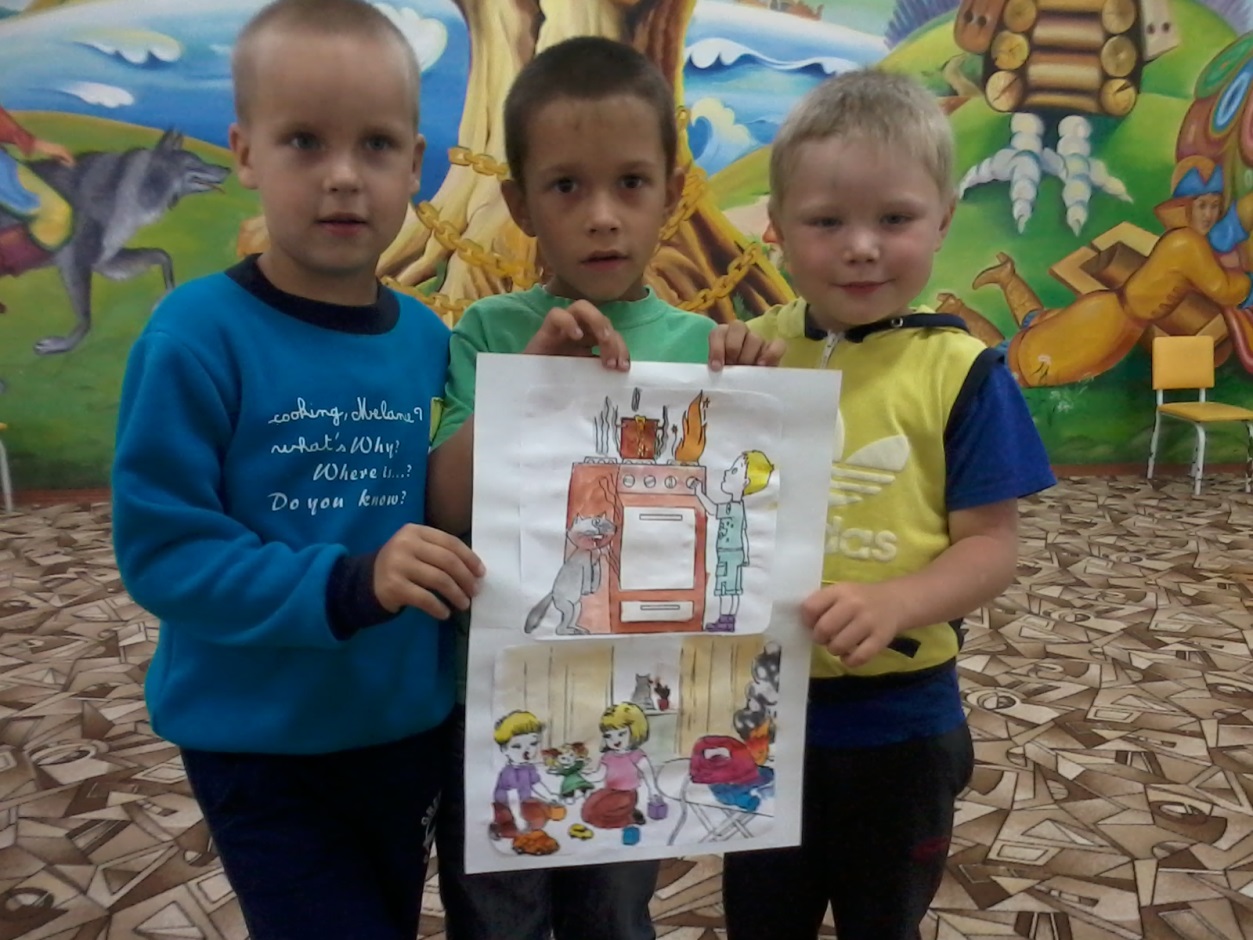 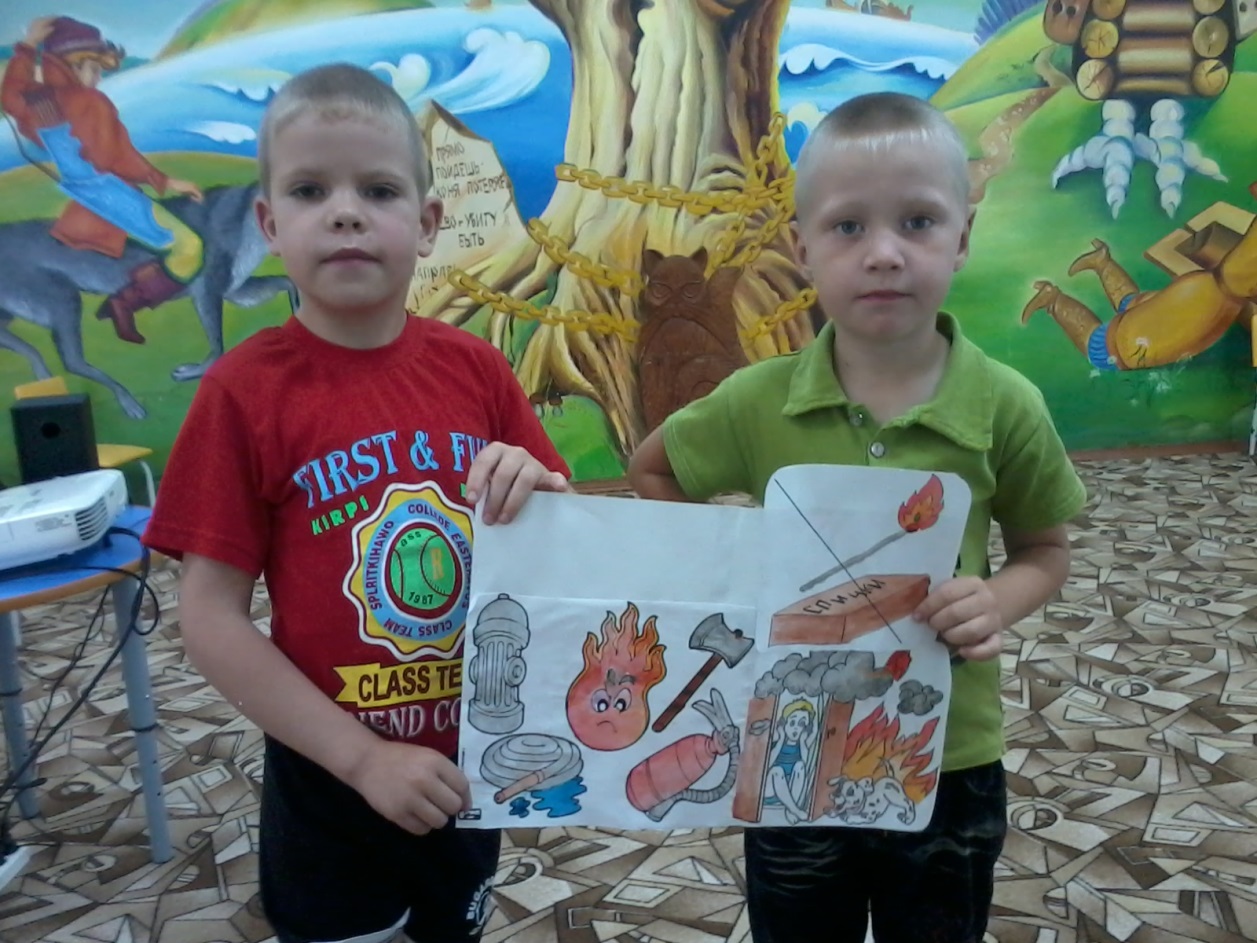 -проведение инструктажей с воспитанниками и персоналом по отработке практических навыков при пожарах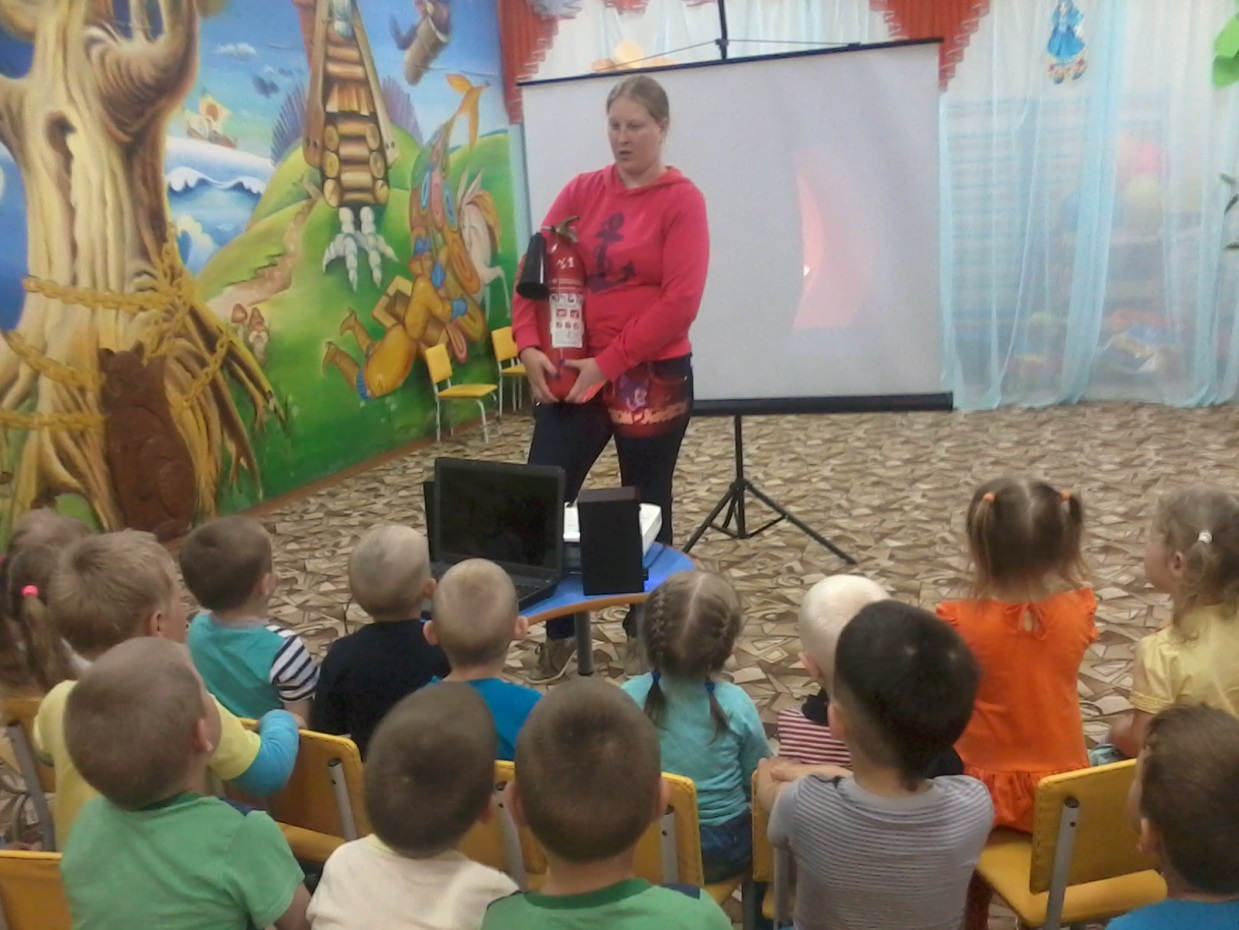 -учебная эвакуация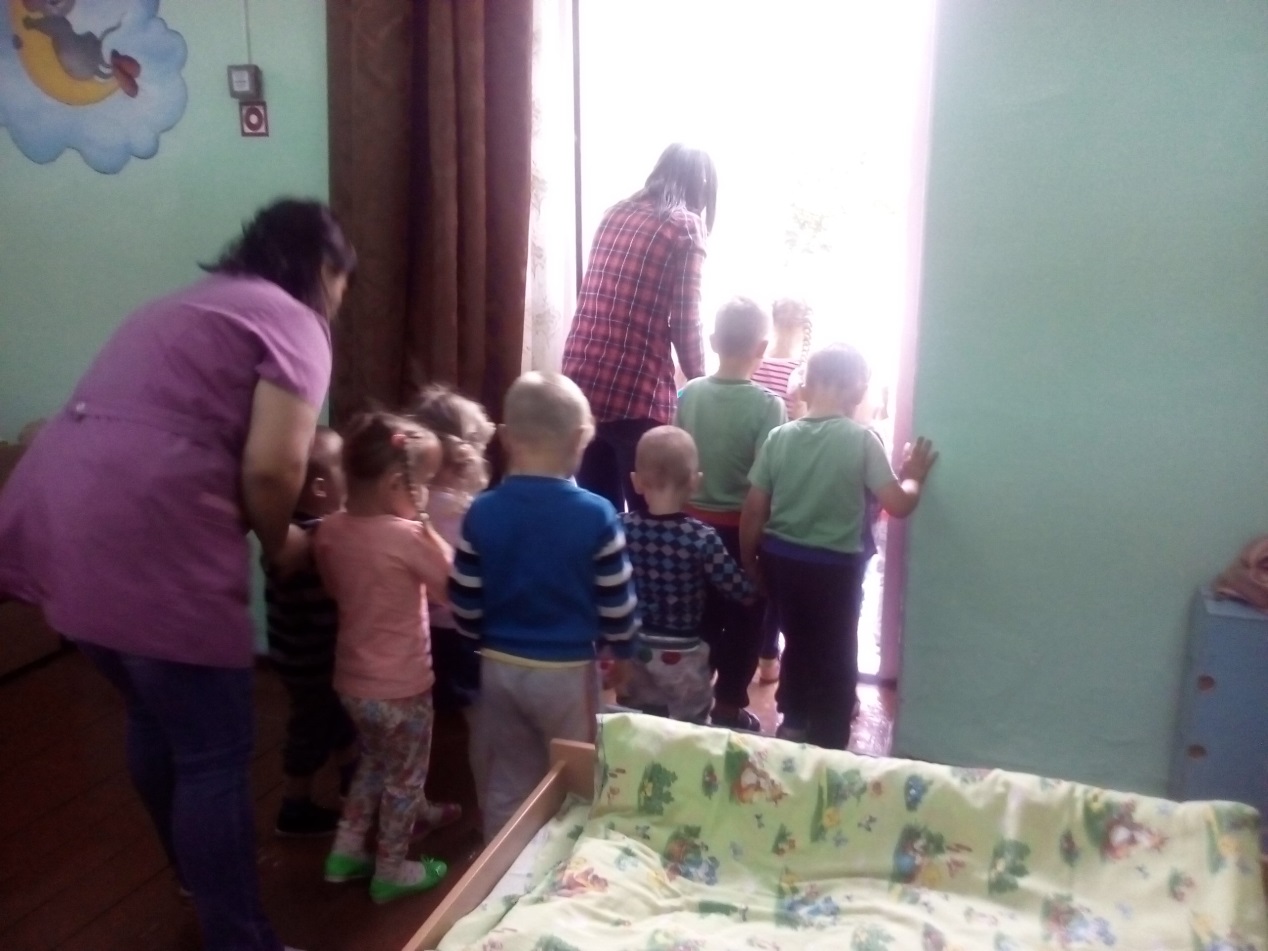 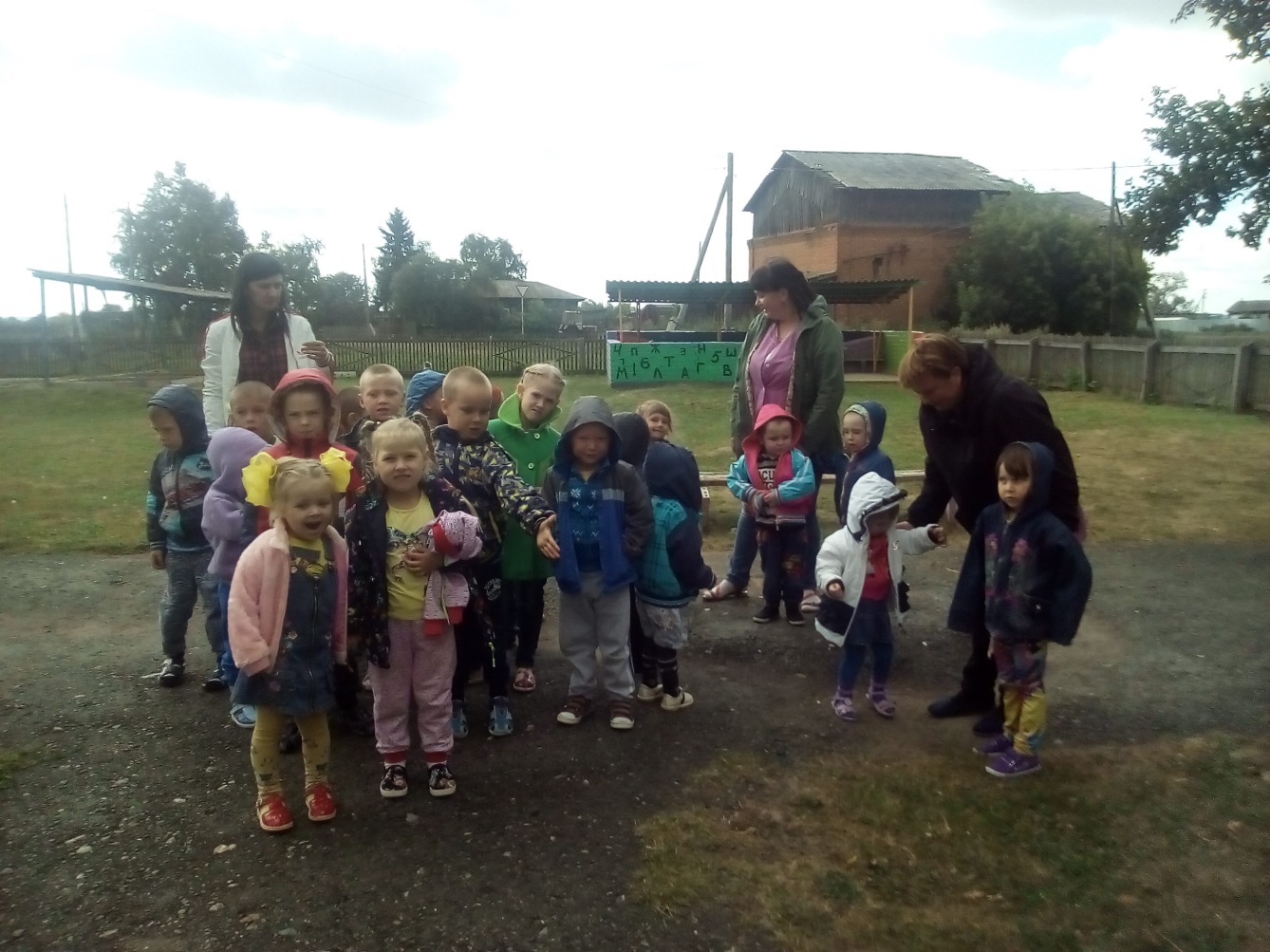 -развлечение «Огонь –друг и враг человека»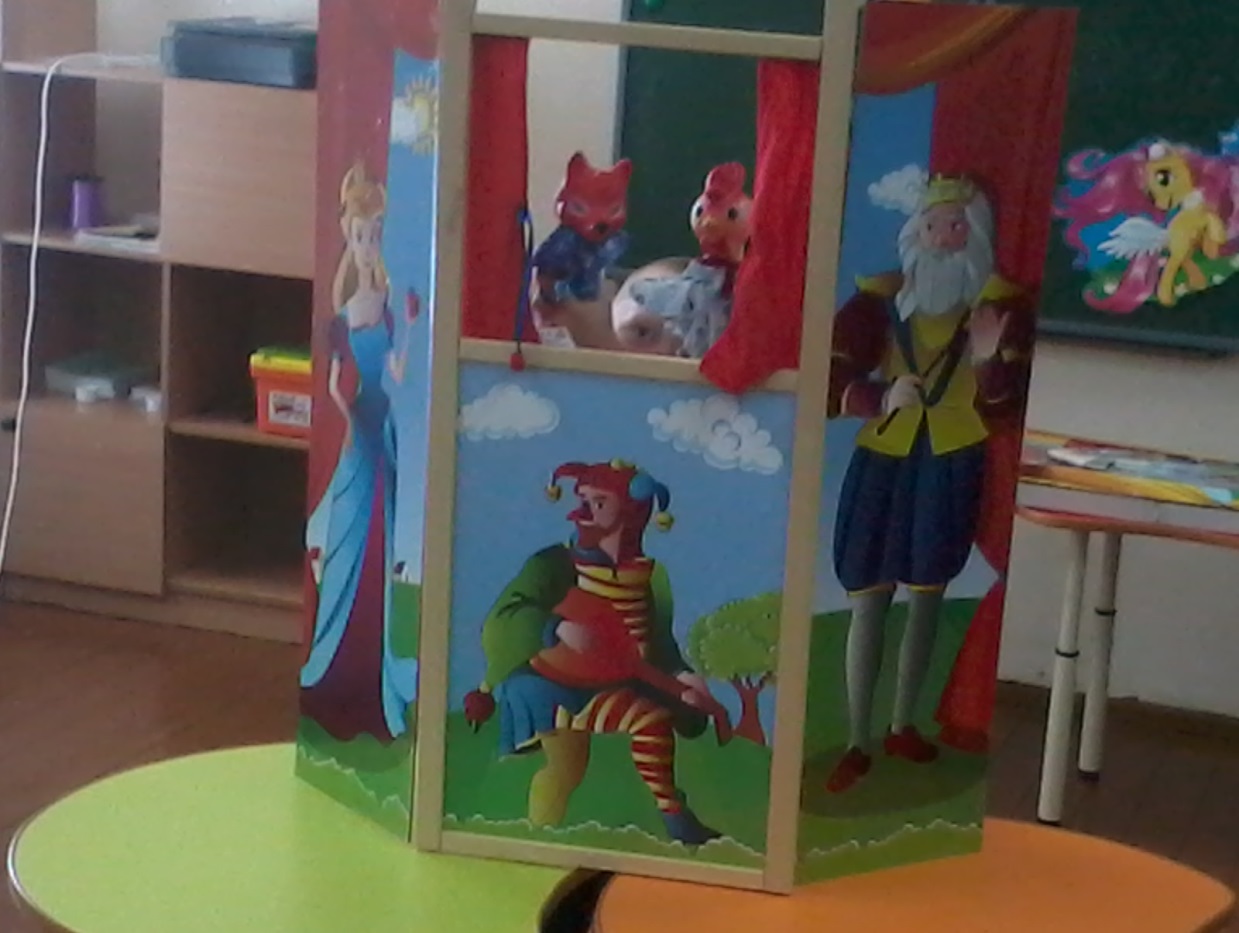 -Показ мультфильмов на противопожарные темы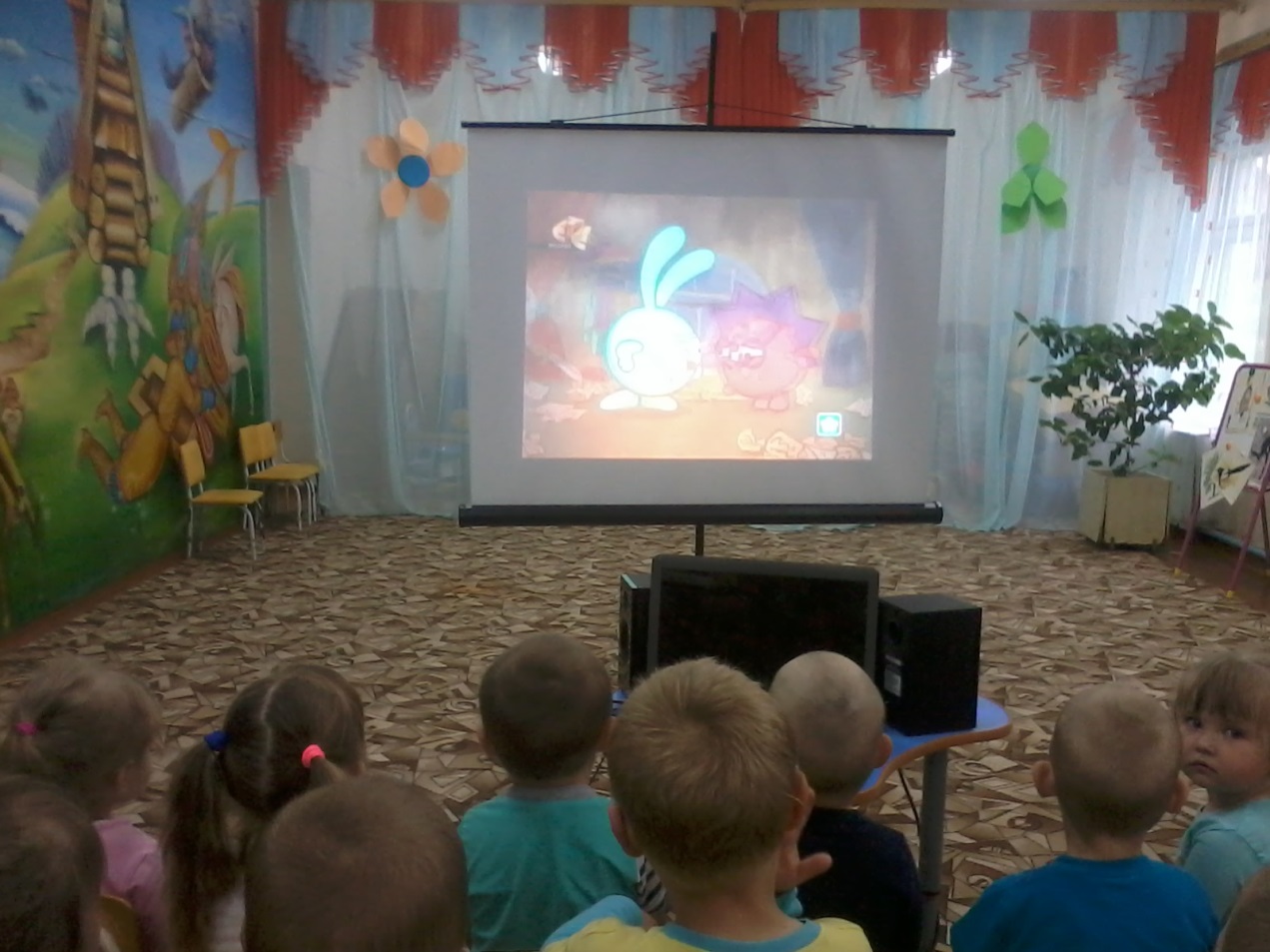 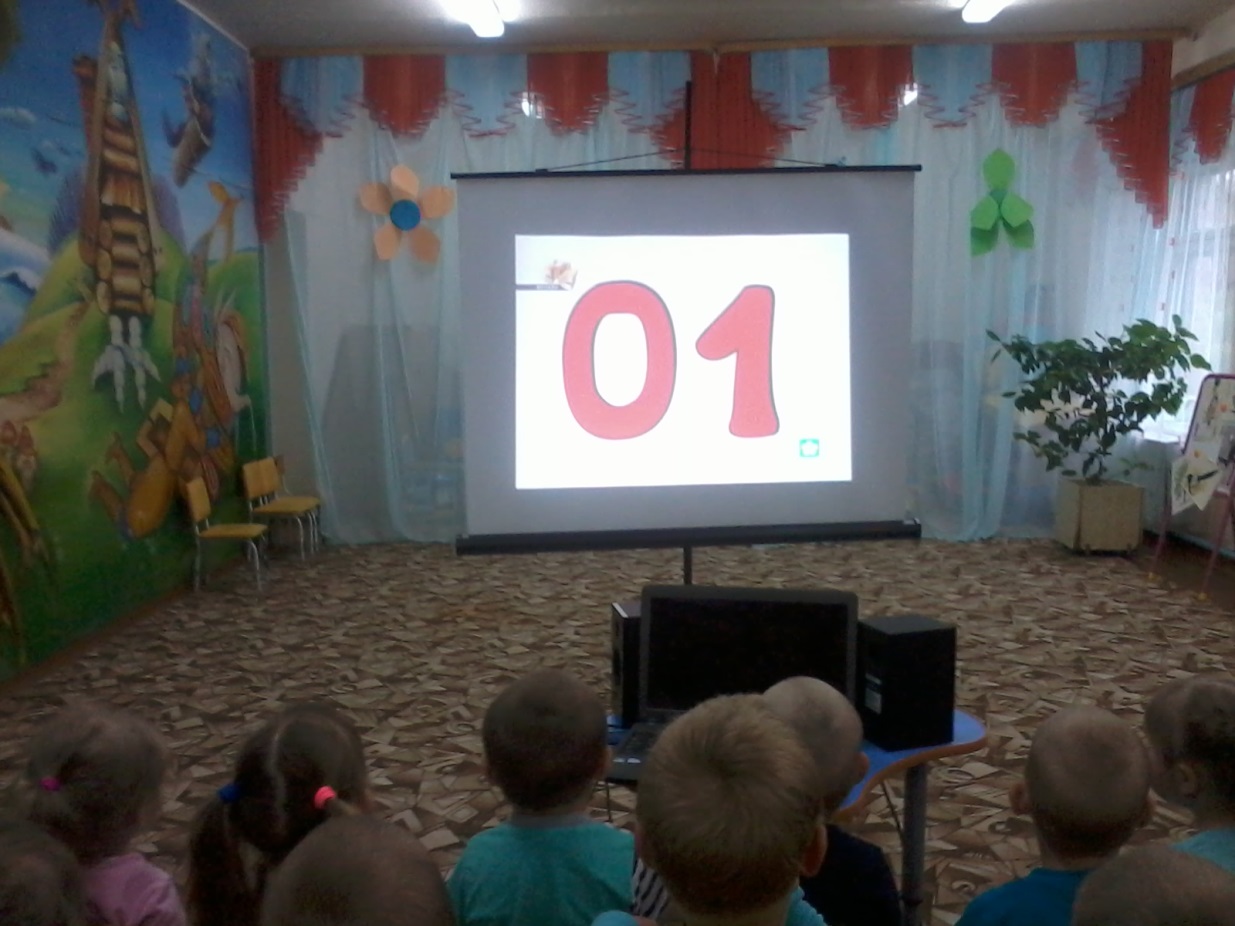 